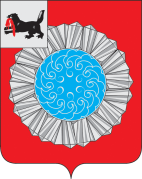 Российская ФедерацияИркутская область Слюдянский муниципальный районДУМА МУНИЦИПАЛЬНОГО ОБРАЗОВАНИЯ СЛЮДЯНСКИЙ РАЙОНР Е Ш Е Н И ЕРешение принято районной Думой  27 апреля 2017г. Отчет об управлении и распоряжениимуниципальной собственностьюмуниципального образованияСлюдянский район за 2016 годЗаслушав отчет председателя муниципального казенного учреждения «Комитет по управлению муниципальным имуществом и земельным отношениям муниципального образования Слюдянский район» Стаценской Л.В. об управлении и распоряжении муниципальной собственностью муниципального образования Слюдянский район за 2016 год, руководствуясь статьями 31, 48 Устава муниципального образования Слюдянский район (новая редакция), зарегистрированного постановлением Губернатора Иркутской области от 30 июня 2005 года № 303-п, РАЙОННАЯ  ДУМА  РЕШИЛА:Принять информацию к сведению.Председатель  Думы муниципального образования Слюдянский  район				                         А.Г. Чубаровот  27 апреля 2017г. № 26 - VI рдОтчет КУМИ администрации муниципального районаоб управлении и распоряжении муниципальным имуществом муниципального образования Слюдянский район за 2016 год.По состоянию на 01.01.2017г. в Реестр муниципального имущества муниципального образования Слюдянский район включено:Раздел 1 «Сведения о муниципальном недвижимом имуществе» подраздел «Объекты нежилого фонда» - 258 объектов недвижимости; подраздел «Объекты жилищного фонда» - 492 объекта недвижимости, подраздел «Земельные участки» - 136 участков.Раздел 2 «Сведения о муниципальном движимом имуществе» - 35 единиц автотранспорта.Раздел 3 «Сведения о муниципальных унитарных предприятиях и муниципальных учреждениях» - 43 учреждения; 3 муниципальных унитарных предприятий, из которых:- недействующие – 3 (МУП АТП «Автовнештранс» - направлено заявление в Межрайонную ИФНС № 17 об исключении из ЕГРЮЛ как фактически прекратившего свою деятельность; МУП «Бытовое обслуживание населения Слюдянского района» исключено из ЕГРЮЛ как недействующее юридическое лицо 26.01.2017г.; МУП ЖКХ г. Слюдянки, исключено из ЕГРЮЛ как недействующее юридическое лицо 01.02.2017г.).В 2016г. КУМИ администрации муниципального района выдано 1307 выписок из реестра муниципального имущества муниципального образования Слюдянский район.В собственности муниципального образования Слюдянский район находятся земельные участки общей площадью 1787,2 га, в т.ч. в границах особой экономической зоны туристско-рекреационного типа – 137,91 га.По состоянию на 01.01.2017г. действует 28 договоров аренды земельных участков, находящихся в муниципальной собственности муниципального образования Слюдянский район, арендодателем по которым выступает КУМИ администрации муниципального района.В 2016 году в собственность граждан передано 57 объектов муниципального жилищного фонда (по договорам на передачу квартир (домов) в собственность граждан), в т.ч. на территориях городских и сельских поселений:- Слюдянкое городское поселение 	- 31;- Байкальское городское поселение 	- 5;- Култукское городское поселение 	- 11;- Портбайкальское городское поселение 	- 1;- Утуликское сельское поселение 		- 4;- Быстринское сельское поселение	- 2;- Новоснежнинское сельское поселение	- 1;- Маритуйское сельское поселение 	- 2.Площадь приватизированного жилищного фонда муниципального образования Слюдянский район составила 2489,6 кв.м.Прогнозный план (программа) приватизации муниципального имущества муниципального образования Слюдянский район на 2016 год утвержден решением Думы МО Слюдянский район от 28.04.2016г. № 17-VI рд.В Прогнозный план (программу) приватизации муниципального имущества муниципального образования Слюдянский район включено 2 (два) объекта недвижимости:1.  Нежилое здание, общей площадью 982,6 кв. м., количество этажей: 2, и земельный участок с кадастровым номером: 38:25:010126:98, общей площадью 1 635 кв. м., по адресу: Иркутская область, г. Слюдянка, ул. Ленина, д.119.   Продажа нежилого здания и земельного участка осуществлялась в соответствии с Федеральным законом Российской Федерации от 21.12.2001г. № 178-ФЗ «О приватизации государственного и муниципального имущества».Начальная цена продажи (рыночная стоимость) недвижимого имущества – 9 840 000 (девять миллионов восемьсот сорок тысяч) рублей, из них: 8 967 000 (восемь миллионов девятьсот шестьдесят семь тысяч) рублей – цена нежилого здания; 873 000 (восемьсот семьдесят три тысячи) рублей – цена земельного участка, согласно отчету № 001-847 об оценке рыночной стоимости от 27.06.2016г., выданному ООО «Независимый экспертно-консалтинговый центр».	Аукцион по продаже нежилого здания и земельного участка не состоялся в связи с отсутствием поданных заявок на участие в аукционе. 2. Здание, назначение: нежилое, количество этажей: 1, в том числе подземных: 0, лит А, общая площадь 295,4 кв.м., адрес: Иркутская область, г. Слюдянка, ул. Слюдянских Красногвардейцев, д. 52.Продажа нежилого здания осуществлялась в соответствии с Федеральным законом Российской Федерации от 21.12.2001г. № 178-ФЗ «О приватизации государственного и муниципального имущества».Начальная цена продажи (рыночная стоимость) недвижимого имущества – 1 379 000 (один миллион триста семьдесят девять тысяч) рублей, согласно отчету № 001-844 об оценке рыночной стоимости от 27.06.2016г., выданному ООО «Независимый экспертно-консалтинговый центр».	Аукцион по продаже нежилого здания не состоялся в связи с отсутствием поданных заявок на участие в аукционе. В Прогнозный план (программу) приватизации муниципального имущества муниципального образования Слюдянский район включены 3 (три) единицы движимого имущества - автобусы: 1) ПАЗ 32054, автобус, идентификационный номер (VIN) Х1М32054060002351, категория ТС D, год изготовления ТС 2006г., модель, № двигателя 523400 61004441, кузов № 60002351, цвет кузова (кабина) бело-синий, мощность двигателя (кВт) 130 л.с., рабочий объем двигателя, куб. см. 4670, тип двигателя – бензиновый, гос. номер В445АР138;2) ПАЗ 32054, автобус, идентификационный номер (VIN) Х1М32054060002979, категория ТС D, год изготовления ТС 2006г., модель, № двигателя 523400 61005594, кузов № 60002979, цвет кузова (кабина) бело-синий, мощность двигателя (кВт) 130 л.с., рабочий объем двигателя, куб. см. 4670, тип двигателя – бензиновый, гос. номер В485АР138;3) ПАЗ 32054, автобус, идентификационный номер (VIN) Х1М32054060002255, категория ТС D, год изготовления ТС 2006г., модель, № двигателя 523400 61003669, кузов № 60002255, цвет кузова (кабина) бело-синий, мощность двигателя (кВт) 130 л.с., рабочий объем двигателя, куб. см. 4670, тип двигателя – бензиновый, гос. номер В499АР138.	 Продажа автобусов осуществлялась в соответствии с Федеральным законом Российской Федерации от 21.12.2001г. № 178-ФЗ «О приватизации государственного и муниципального имущества».Начальная цена продажи (рыночная стоимость) трех автобусов – 96 000 (девяносто шесть тысяч) рублей, согласно отчету № 001-810 об оценке рыночной стоимости транспортных средств от 26.05.2016г., выданному ООО «Независимый экспертно-консалтинговый центр».Автобусы проданы с аукциона за 100 800 (сто тысяч восемьсот) рублей.  В 2016 году КУМИ администрации муниципального района заключено с физическими и юридическими лицами: - договоров купли-продажи земельных участков – 1;- договоров аренды земельных участков –22, в т.ч. по результатам аукционов – 5; - договоров аренды муниципального имущества – 8 (действующих договоров на 31.12.2016г. – 26). - договоров о передаче муниципального имущества в безвозмездное пользование – 1 (действующих договоров на 31.12.2016г. – 14).- договоров социального найма – 66. За 2016 год доходы бюджета муниципального образования Слюдянский район составили:- от продажи земельных участков, находящихся в собственности муниципального образования Слюдянский район, собственникам зданий, сооружений, расположенных на земельных участках (в соответствии со ст. 39.20 Земельного кодекса РФ) – 34923,0 руб.; - от продажи недвижимого имущества (зданий, помещений) – 1246219,52, в т.ч. доходы от продажи недвижимого имущества с рассрочкой платежа в соответствии с Федеральным законом от 22.07.2008г. № 159-ФЗ «Об особенностях отчуждения недвижимого имущества, находящегося в государственной собственности субъектов Российской Федерации или в муниципальной собственности и арендуемого субъектами малого и среднего предпринимательства, и о внесении изменений в отдельные законодательные акты Российской Федерации» – 1164619,52 руб. (ИП Скрябкова В.Н., ИП Демина С.Н.);- от продажи движимого имущества - 100 800 руб.  - от аренды муниципального имущества – 2757224,78 руб.;- от аренды земельных участков, находящихся в собственности муниципального образования Слюдянский район – 1191772,48 руб.;- пени по договорам аренды земельных участков, находящихся в собственности муниципального образования Слюдянский район – 1601,75 руб.В 2016г. направлено арендаторам муниципального недвижимого и движимого имущества:	- уведомлений об имеющейся задолженности по арендной плате и погашении в установленные сроки – 4;	- претензий о погашении задолженности по арендной плате и оплате пени – 4;	- предложений о расторжении договора аренды – 1;	- предупреждений о необходимости исполнения обязательств – 4;	- исковых заявлений о взыскании задолженности и пени по арендной плате, расторжении договора аренды - 4. В 2016г., рамках разграничения муниципального имущества в соответствии с Федеральным законом от 06.10.2003г. № 131-ФЗ «Об общих принципах организации местного самоуправления в Российской Федерации» между муниципальным районом и поселениями, находящимися на территории района, КУМИ администрации муниципального района осуществлена передача имущества поселениям:В 2016 году КУМИ администрации муниципального района проводилась работа по государственной регистрации права собственности муниципального образования Слюдянский район на объекты недвижимости.Зарегистрировано право муниципальной собственности на 140 жилых помещений – квартир, на 1 объект  – нежилое административное помещение.	В связи с чем, проведена работа по согласованию и утверждению Думами муниципальных образований перечней имущества, находящегося в муниципальной собственности муниципального образования Слюдянский район и подлежащего передаче в муниципальную собственность следующих поселений:В ноябре 2016 года КУМИ администрации муниципального района подготовлен и направлен в Министерство имущественных отношений Иркутской области пакет документов для принятия правового акта о разграничении указанного муниципального имущества. Распоряжение Правительства Иркутской области о разграничении муниципального имущества по состоянию на 12.04.2017г. не принято. Председатель КУМИ администрациимуниципального района						        Л.В. СтаценскаяРОССИЙСКАЯ  ФЕДЕРАЦИЯ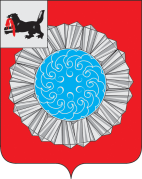 ИРКУТСКАЯ ОБЛАСТЬМуниципальное казенное учреждение«Комитет по управлению муниципальным имуществом и земельным отношениям муниципального образованияСлюдянский район»  665904, г.Слюдянка, ул.Ленина, 83Ател./факс (39544) 51-2-52, 51-3-90 E-mail: kumi@slud.ruот 12.04.2017г. исх. № 372    Наименование  муниципального образованияОбщее количество объектов (единиц) Примечание Слюдянское МО4428 объектов – тепловые сети, 7 объектов – сети канализации,  8 объектов – сети водопровода, 1 объект – котельная, 1 объект ЖКХ, 1 объект – нежилое помещение, 1 объект – незавершенногостроительства, 8 единиц автотранспорта,407 объектов - квартирыБайкальское МО2424 объекта - квартирыКултукское МО1481 объект культуры,  1 объект ЖКХ, 146 объектов - квартирыПортбайкальское МО 1объект культурыБыстринское МО1объект культурыУтуликское МО1объект культурыНовоснежнинское МО22 объекта культурыНаименование муниципального образованияКоличество согласованных объектовСлюдянское МО71 (квартиры)Байкальское МО17 (квартиры)Култукское МО52 (квартиры)Новоснежнинское МО1 (административное помещение)